UPUTA ZA ORGANIZACIJU SEMINARA U ŠKOLI,SKLAPANJE UGOVORA I ISPLATU HONORARA GOSTUPOTREBNA DOKUMENTACIJA ZA UGOVOR I DR. Ako je gost hrvatski državljanin, nekoliko dana prije seminara, u tajništvo škole treba dostaviti sljedeće podatke:ime, prezime, adresa i OIB gostada li član strukovne organizacije i koje (radi smanjenja iznosa doprinosa)broj žiro računa i ime bankebroj sati rada, cijena sata i iznos honorara (prethodno dogovoriti s Ravnateljicom)relacija putovanja, prijevozno sredstvoako je potreban smještaj dostaviti termine Ako je gost državljanin EU, tjedan dana prije seminara, u tajništvo škole treba dostaviti sljedeće podatke:ime, prezime, adresa OIB (ako je ranije radio u RH onda OIB ima, a ako ga nema, treba nam potpisan obrazac punomoći – 1) broj žiro računa, SWIFT/BIC i ime bankebroj sati rada, cijena sata i iznos honorara (prethodno dogovoriti s Ravnateljicom)kopija putovnicerelacija putovanja, prijevozno sredstvoako je potreban smještaj dostaviti termine Ako je gost državljanin trećih zemalja, 10 dana prije seminara, u tajništvo škole treba dostaviti sljedeće podatke:ime, prezime, adresa potpisan obrazac punomoći – 2 broj žiro računa, SWIFT/BIC i ime bankebroj sati rada, cijena sata i iznos honorara (prethodno dogovoriti s Ravnateljicom)kopija putovnicerelacija putovanja, prijevozno sredstvoako je potreban smještaj dostaviti termine Potpisani ugovor o autorskom djelu, s potpisanom punomoći gosta i kopijom putovnice Škola treba dostaviti MUP-u 10 prije seminara radi ishođenja potvrde o prijavi rada.PUTNI TROŠKOVI Pri kupovanju karata državljani Hrvatske moraju uzeti R1 račun na ime škole: Glazbena škola Josipa Hatzea, Trg Hrvatske bratske zajednice 3, Split, OIB: 89701365702Original računa se predaje u računovodstvo i refundira se u gotovini. 
(nije moguća uplata na žiro jer onda pri tom treba platiti doprinose!)Isplaćuje se nadoknada za putni troškovi u domaćem prijevozu u visini realnih troškova puta – troškovi goriva prema potrošnji vozila na toj relaciji.Cestarina se nadoknađuje uz priložene račune u originalu.Putne karte za strane državljane kupuje Škola. Gost treba dostaviti podatke o relaciji i datumima.(Ako gost sam kupi kartu, refundacija je moguća jedino uz plaćanje doprinosa na taj iznos, što neracionalno uvećava troškove!)DOSTAVLJANJE DOKUMETACIJE U TAJNIŠTVODokumentaciju možete dostaviti u tajništvo e-mailom na  marija.hajdic@skole.hr, ili preko WhatsAppa na 095 911 0624Glazbena škola Josipa Hatzea, Trg hrvatske bratske zajednice 3, 21 000 Split, zastupana po ravnateljici Vesni Alebić, prof.  (u nastavku teksta: Škola)i(ime, prezime, adresa)OIB:							, (u nastavku teksta: Izvršitelj)zaključuju ovajU G O V O Ro autorskom djelučlanak 1.Stranke su suglasne kako će Izvršitelj u sjedištu Škole dana 				 održati stručni seminar za učenike i nastavnike 						.članak 2.Škola se obvezuje na Autorovčlanak  3.(zaokružiti) 			       članak  4.Ugovor je sastavljen u 2 (dva) istovjetna primjerka od kojih svaka strana zadržava po 1 (jedan) primjerka.punomoć - 1PUNOMOĆ ZA ZASTUPANJEopunomoćujem Glazbenu školu Josipa Hatzea, Trg hrvatske bratske zajednice 3, Split da u moje ime u Poreznoj upravi Split otvori OIB, za potrebe isplate honorara. 										potpis										punomoć - 2PUNOMOĆ ZA ZASTUPANJEopunomoćujem Glazbenu školu Josipa Hatzea, Trg hrvatske bratske zajednice 3, Split da u moje ime u Poreznoj upravi Split otvori OIB, za potrebe isplate honorara,u moje ime u Policijskoj upravi podnese Zahtjev za izdavanje potvrde o prijavi rada										potpis	POLICIJSKA UPRAVA SPLITSKO – DALMATINSKASEKTOR UPRAVNIH I INSPEKCIJSKIH POSLOVAOdjel za državljanstvo i statusna pitanja stranacaZAHTJEVZA IZDAVANJE POTVRDE O PRIJAVI RADATemeljem čl. 140 toč. 8. i 9. Zakona o strancima (NN 133/20)žiro račun IBAN:ime banke:SWIFT:isplatiti naknadu za rad                                                        broj sati rada:   cijena sata netto:ukupan iznos naknade:Škola se obvezuje Izvršitelju snositi troškove:Škola se obvezuje Izvršitelju snositi troškove:Škola se obvezuje Izvršitelju snositi troškove:Škola se obvezuje Izvršitelju snositi troškove:Škola se obvezuje Izvršitelju snositi troškove:Škola se obvezuje Izvršitelju snositi troškove:-prijevoza   DANErelacija:  prijevozno sredstvo:-prijevoza   DANErelacija:  prijevozno sredstvo:-smještajaDANEtermin: lokacija:-smještajaDANEtermin: lokacija:Izvršitelj:	GŠ Josipa HatzeaKlasa:ravnateljica:Ur. br:2181-362U Splitu,           .      . 2022.g.U Splitu,           .      . 2022.g.Vesna Alebić, prof.Jarođendržavljaninbroj putovnicedatumJarođendržavljaninbroj putovnicedatum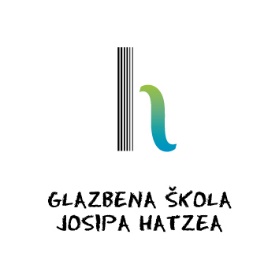 Glazbena škola Josipa Hatzea Split ~ Trg Hrvatske bratske zajednice 3 ~  SplitOIB: 89701365702 ~  MB: 3426432 ~  IBAN /žiro račun HR5924070001100581943e-mail:  glazbena.hatze@gmail.com  ~  tel: 021/480-049, fax: 021/ 480-080Na ime stranca (ime, prezime, ime oca)datum i godina rođenja mjesto i država rođenjadržavljaninza poslove (opis poslova)Poslovi će se obavljati
(mjesto rada)na period od-doukupno (broj radnih dana)kod Glazbena škola Josipa Hatzea, SplitKLASA:112-03/22-01Glazbena škola Josipa HatzeaURBROJ: 2181-362ravnateljica:Split,    .    .2022.Split,    .    .2022.Vesna Alebić,  prof.